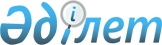 Об утверждении перечня объектов коммунальной собственности Денисовского района, подлежащих приватизации
					
			Утративший силу
			
			
		
					Постановление акимата Денисовского района Костанайской области от 30 сентября 2011 года № 283. Зарегистрировано Управлением юстиции Денисовского района Костанайской области 27 октября 2011 года № 9-8-185. Утратило силу - Постановлением акимата Денисовского района Костанайской области от 12 марта 2012 года № 98

      Сноска. Утратило силу - Постановлением акимата Денисовского района Костанайской области от 12.03.2012 № 98.      В соответствии с подпунктом 2) пункта 1 статьи 31 Закона Республики Казахстан от 23 января 2001 года "О местном государственном управлении и самоуправлении в Республике Казахстан" и подпунктами 2), 4) статьи 18 Закона Республики Казахстан от 1 марта 2011 года "О государственном имуществе", акимат ПОСТАНОВЛЯЕТ:



      1. Утвердить прилагаемый перечень объектов коммунальной собственности Денисовского района, подлежащих приватизации.



      2. Контроль за исполнением данного постановления возложить на заместителя акима Денисовского района Подело Е.Н.



      3. Настоящее постановление вводится в действие по истечении десяти календарных дней после дня его первого официального опубликования.      Аким

      Денисовского района                        В. Ионенко

Утвержден         

постановлением акимата   

от 30 сентября 2011 года  

№ 283             Перечень объектов коммунальной собственности Денисовского района, подлежащих приватизации
					© 2012. РГП на ПХВ «Институт законодательства и правовой информации Республики Казахстан» Министерства юстиции Республики Казахстан
				№ Наименование

объектаАдрес

местонахожде-

ния и  балансо-

держатель

объектаОснованиеСостояние

объекта1Железно-дорожный

тупик с

погрузочно-разгру-

зочной площадкой,

общей площадью

0,2488 гектарДенисовский

район, село

Денисовка,

территория

бывшего

акционерного

общества

"Сельхозтехника"

государственное

учреждение

"Отдел

жилищно-комму-

нального

хозяйства,

пассажирского

транспорта и

автомобильных

дорог

Денисовского

района"Письмо

начальника

государствен-

ного учреждения

"Отдел

жилищно-комму-

нального

хозяйства,

пассажирского

транспорта и

автомобильных

дорог

Денисовского

района" от 17

августа 2011

года № 468Удовлетвори-

тельное2Здание гаража,

общей площадью

99,8 квадратных

метровДенисовский

район, село

Денисовка, улица

50 лет Октября

29/а,

государственное

учреждение

"Отдел экономики

и финансов

акимата

Денисовского

района"Письмо

начальника

государствен-

ного учреждения

"Отдел

экономики и

финансов

акимата

Денисовского

района" от 22

августа 2011

года № 669Подвергается

разрушению3Здание бывшего

шестиквартирного

жилого дома, общей

площадью 161,5

квадратных метровДенисовский

район, село

Зааятское, улица

Дорожная 51,

государственное

учреждение

"Отдел экономики

и финансов

акимата

Денисовского

района"Письмо

начальника

государствен-

ного учреждения

"Отдел

экономики и

финансов

акимата

Денисовского

района" от 22

августа 2011

года № 669Подвергается

разрушению4Бывшее здание

бойни, общей

площадью 74

квадратных метровДенисовский

район, село

Аршалы,

промзона 7,

государственное

учреждение

"Отдел экономики

и финансов

акимата

Денисовского

района"Письмо

начальника

государствен-

ного учреждения

"Отдел

экономики и

финансов

акимата

Денисовского

района" от 22

августа 2011

года № 669Подвергается

разрушению5Автомобиль

ВАЗ-21053

государственный

номер P047BA,

номер кузова

ХТА21053011915538,

год выпуска 2001Денисовский

район село

Некрасовка,

государственное

учреждение

"Аппарат акима

Некрасовского

сельского

округа"Письмо Акима

Некрасовского

сельского

округа от 5

августа 2011

года № 352Неисправна6Автомобиль

ВАЗ-21053

государственный

номер Р563СН,

номер кузова

ХТА21053011917495,

год выпуска

2001 годДенисовский

район, село

Денисовка,

государственное

учреждение

"Отдел

физической

культуры и

спорта

Денисовского

района"Письмо

начальника

государствен-

ного учреждения

"Отдел

физической

культуры и

спорта

Денисовского

района" от 17

августа 2011

года № 176Неисправна7Здание квартиры,

общей площадью

63,7 квадратных

метровсело Денисовка,

улица Ленина,

дом 5,

квартира 3,

государственное

учреждение

"Отдел

жилищно-

коммунального

хозяйства,

пассажирского

транспорта и

автомобильных

дорог

Денисовского

района"Письмо

начальника

государствен-

ного учреждения

"Отдел

жилищно-

коммунального

хозяйства,

пассажирского

транспорта и

автомобильных

дорог

Денисовского

района" от 17

августа 2011

года № 468Удовлетвори-

тельное